План-график (дорожная карта)мероприятий по обеспечению перехода на Федеральный государственный образовательный стандарт среднего общего образования (ФГОС СОО) в МБОУ СОШ пос. Озерки Нормативно – правовое обеспечение введения ФГОС СООII. Организационное обеспечение введения ФГОС СООIII. Методическое обеспечение введения ФГОС СООIV. Кадровое обеспечение введения ФГОС СООV. Информационное обеспечение введения ФГОС СООVI. Материально – техническое обеспечение введения ФГОС СООVII. Финансово – экономическое   обеспечение введения ФГОС СООУТВЕРЖДАЮДиД Директор___Константинова Е.Н. 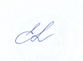 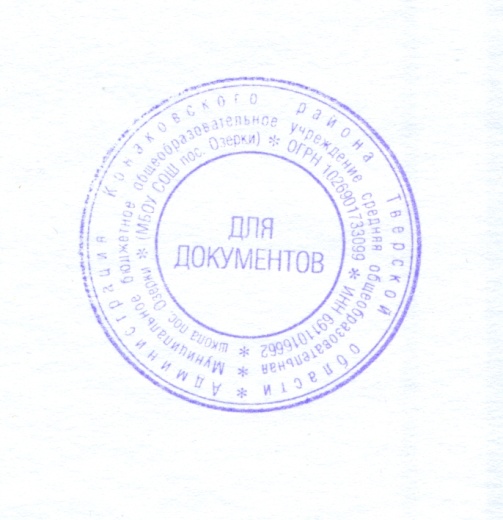 Приказ № 406/_от_28.08_2020г.№МероприятияСрокиОтветственныеРезультатФормирование банка данных нормативно-правовых документов федерального, регионального, муниципального, уровней, обеспечивающих реализацию ФГОС СООВ течение всего периодаДиректор    Зам. директора  по УВР Банк нормативно-правовых документовИзучение документов федерального, регионального уровня, регламентирующих введение ФГОС СООВ течение всего периодаДиректор  Зам. директора  по УВР  Протоколы заседаний Внесение изменений и дополнений в Устав ОО (при необходимости)До 1 сентября 2020 годаДиректор Изменения и дополнения в уставеРазработка  приказов, локальных актов, регламентирующих введение ФГОС СОО•	О переходе ОО на обучение по ФГОС СОО;•	О разработке образовательной программы на учебный год•	Об утверждении плана-графика ОО по повышению уровня профессионального мастерства педагогических работников;•	О внесении изменений в должностные инструкции учителя, классного руководителя, заместителя директора по УВР и ВР, курирующих реализацию ФГОС СОО, педагогов дополнительного образования•	Об утверждении Положений•	Об утверждении состава Координационного Совета по введению ФГОСДо 1 октября 2020 г.До 1 сентября 2020 г.Директор Зам. директора  по УВР ПриказыПриведение в соответствие с требованиями ФГОС СОО и новыми тарифно-квалифицированными характеристиками должностных инструкций работников ОО (Единый квалифицированный справочник должностей руководителей, специалистов и служащих. Раздел «Квалифицированные характеристики должностей работников образования», Профессиональный стандарт «Педагог (педагогическая деятельность в сфере дошкольного, начального общего, основного общего, среднего общего образования) (воспитатель, учитель)»До 1 сентября 2020 г.Директор Должностные инструкцииРазработка на основе примерной основной образовательной программы СОО основной образовательной программы СОО ООВ структуру основной образовательной программы среднего общего образования включены:Целевой разделПояснительная записка  Планируемые результаты освоения  обучающимися ООП Система оценки достижения планируемых результатов освоения ОППСодержательный разделПрограмма развития УУДПрограммы отдельных учебных предметов, курсовПрограмма воспитания и социализации обучающихсяПрограмма коррекционной работыОрганизационный разделУчебный план СООПлан внеурочной деятельности Система условий реализации ООПДо 31 декабря 2020 г.Зам. директора по УВР Зам. директора по ВР Рабочая группаКоординационный советПротоколы заседаний рабочих групп по разработке основной образовательной программы среднего общего образования; основная образовательная программа СООУтверждение основной образовательной программы СОО   на заседании педагогического советаДо 1 сентября 2020 г.Директор   Протокол заседания педагогического совета.Приказ об утверждении основной образовательной программы СООВнесение изменений в программу развития ООСентябрь 2020 г.Зам. директора по УВРПротоколы заседания Методического совета Разработка и утверждение рабочих программ педагогов по предметам учебного плана.Сентябрь 2020 г.Зам. директора по УВРРабочие программы педагогаПриказ Разработка и утверждение программ элективных курсовСентябрь 2020 г.Зам. директора по УВРПрограммы по внеурочной деятельностиПриказРазработка учебного плана ОО  на учебный годДо конца июня 2020 г.директорУчебный планУтверждение списка УМК и перечня программ СООМай – август 2020 г.Зам. директора по УВРПриказСписокПереченьПриказ об утверждении модели договора между ОО и родителямиДо 1 сентября 2020  г.Директор ДоговорПриказВнесение изменений в «Положение о системе оценок, формах и порядке проведения промежуточной аттестации» в части введения комплексного подхода к оценке результатов образования: предметных, метапредметных, личностных.До 1 ноября 2020 г.Зам. директора по УВРПротоколы заседаний органов, на которых рассматривались вопросы внесения изменений в «Положение о системе оценок, формах и порядке проведения промежуточной аттестации», приказ о внесении изменений в Положение, Положение с указанием изменений и дополнений.№МероприятияСрокиОтветственныеРезультатРазработка, утверждение плана – графика. Приказ «Об утверждении плана – графика работы школы по подготовке к переходу на ФГОС СОО»октябрь 2020 г.Директор  Зам. директора  по УВР  План – графикПриказСоздание рабочей группы по введению ФГОС СОО.октябрь 2019 г.ДиректорПриказПоложение о рабочей группеФормирование банка нормативно-правовых документов федерального, регионального, муниципального, школьного уровней.До мая 2020 г.Зам. директора  по УВР  Перечень документов, включенных в банк. Адрес страницы школьного сайта, на котором размещены документы.Организация работы по разработке основной образовательной программы среднего общего образованияянварь – май 2020 г.Зам. директора  по УВР  основная образовательная программа СООАнализ имеющихся в ОО условий и ресурсного обеспечения реализации образовательных программ СОО в соответствии с требованиями ФГОСоктябрь-декабрь 2020 г.Директор  Зам. директора  по УВР  Оценка условий ОО с учётом требований ФГОСАнализ соответствия материально-технической базы реализации ООП СОО действующим санитарным и противопожарным нормам, нормам охраны труда работников образовательного учрежденияянварь – май 2020 г.Директор  Зам. директора  АХЧПриведение в соответствие материально-технической базы реализации ООП СОО с требованиями ФГОСКомплектование библиотеки УМК по всем предметам учебного плана в соответствии с Федеральным перечнемДо 1 сентября 2020 г.Библиотекарь (педагог-библиотекарь)Наличие утвержденного и обоснованного списка учебников для реализации ФГОС СООФормирование заявки на обеспечение ОО учебниками в соответствии с федеральным перечнемРазработка и реализация системы мониторинга образовательных потребностей, обучающихся и родителей (законных представителей) для проектирования учебного плана в части, формируемой участниками образовательных отношений, и внеурочной деятельностиЯнварь-март 2020 г.Зам. директора  по УВР  АнкетыАналитическая справкаОбеспечение координации взаимодействия участников образовательных отношений по организации введения ФГОС СООВ течение всего периодаДиректор  Зам. директора  по УВР  Протоколы заседанияРазработка и реализация моделей взаимодействия ОО и учреждений дополнительного образования детей, учреждений культуры и спорта, высших учебных заведений, учреждений культуры обеспечивающих, организацию внеурочной деятельностиЯнварь – июль 2020Директор  Зам. директора  по УВР  Пакет документов по сетевому взаимодействиюПриказыПривлечение органов государственно-общественного управления ОО к проектированию основной образовательной программы среднего общего образованияПо согласованиюДиректор  Зам. директора  по УВР  Протоколы заседания№МероприятияСрокиОтветственныеРезультатРазработка плана методической работы, обеспечивающей сопровождение введения ФГОС СООДо 1 марта 2020 г.Зам. директора  по УВР  План методической работыПриказ об утверждении плана методической работыКорректировка плана научно-методических семинаров (внутришкольного повышения квалификации) с ориентацией на проблемы введения ФГОС СООВ течение всего периодаЗам. директора  по УВР  План научно-методическихсеминаровИзучение нормативных  документов ФГОС СОО педагогическим коллективомВ течение всего периодаЗам. директора  по УВР  Обеспечение консультационной методической поддержки учителей средней школы по вопросам реализации ООП СООВ течение всего периодаЗам. директора  по УВР  Организация работы по психолого-педагогическому обеспечению введения ФГОС среднего общего образованияВ течение всего периодаЗам. директора  по УВР  Обеспечение психолого-педагогического сопровожденияРазработка и апробирование модели урока на основе проектно-исследовательского метода в соответствии с требованиями ФГОСВ течение всего периодаЗам. директора  по УВР  Методические материалыРазработка, экспертиза, апробирование системы оценивания проектно-исследовательской компетентности обучающихсяВ течение всего периодаЗам. директора  по УВР  Положительная экспертная оценка методических материаловФормирование папки методических материалов по теме  ФГОС  СООВ течение всего периодаЗам. директора  по УВР  Папка методических материаловФормирование плана ВШК согласно требованиям ФГОСДо 20 сентября 2020 г.Зам. директора  по УВР  Контроль соответствия запланированному результату№МероприятияСрокиОтветственныеРезультатАнализ кадрового обеспечения введения и реализации ФГОС СООоктябрь 2019 г.Директор Диагностика образовательных потребностей и профессиональных затруднений работников ОО В течение всего периодаЗам. директора  по УВР  Поэтапная подготовка педагогических и управленческих кадров к введению ФГОС СООСоздание (корректировка) плана - графика повышения квалификации педагогических и руководящих работников ОО в связи с введением ФГОС СООВ течение всего периодаДиректор  Зам. директора  по УВР  План курсовой подготовкиОхват курсовой подготовкой 100%Кадровое обеспечения введения ФГОС СОО, распределение нагрузки учителей на учебный годМай-июнь 2020 г.Директор Предварительное распределение нагрузки№МероприятияСрокиОтветственныеРезультатИспользование информационных материалов федеральных, региональных и муниципальных сайтов по внедрению ФГОС СООВ течение всего периодаЗам. директора  по УВР  Информационные материалыРазмещение на сайте ОО информационных материалов о реализации ФГОС СООВ течение всего периодаЗам. директора  по УВР  Адрес страницы школьного сайтаШирокое информирование родительской общественности о введении ФГОС СОО и порядке перехода на нихЕжеквартальноЗам. директора  по УВР  Информирование 100% родителей (законных представителей)Изучение мнения родителей по вопросам введения ФГОС, в том числе организации профильного обучения с учетом возможностей ОО. Проведение анкетирования, родительских собраний.ноябрь 2019 - февраль 2020 г.Зам. директора  по УВР  Протоколы собранийАнкетыАналитическая справкаРазмещение информации о ходе работ по обеспечению готовности  к реализации ФГОС СОО на сайте школыВ течение всего периодаЗам. директора  по УВР  ИнформацияВключение в структуру публичного доклада ОО раздела, содержащего информацию о ходе введения ФГОС СООАвгуст 2020 г.Директор Раздел публичного доклада№МероприятияСрокиОтветственныеРезультатАнализ материально- технического обеспечения введения и реализации ФГОС СООоктябрь – ноябрь 2019 г.Директор  Зам. директора  по УВР, завхоз  Оценка ОО с учетом требований ФГОССоставление плана мероприятий по приведению оборудования учебных помещений в соответствие требованиям к минимальной оснащенности учебного процессаноябрь-декабрь 2019 г.Директор  Зам. директора  по УВР, завхоз  План оснащения кабинетовОбеспечение соответствия санитарно-гигиенических условий ОО требованиям ФГОС СООВ течение всего периодаДиректор Обеспечение соответствия условий реализации ФГОС СОП противопожарным нормам, нормам охраны труда работников ООВ течение всего периодаДиректор Обеспечение соответствия информационно-образовательной среды ОО требованиям ФГОС СООВ течение всего периодаДиректор Обеспечение укомплектованности   библиотечно-информационного центра  печатными и электронными образовательными ресурсами  в соответствии с требованиям ФГОС СООВ течение всего периодаДиректор Наличие доступа ОО к электронным образовательным ресурсам (ЭОР), размещенным в федеральных, региональных и иных базах данныхВ течение всего периодаДиректор  Обеспечение контролируемого доступа участников образовательного процесса к информационным образовательным ресурсам в сети ИнтернетВ течение всего периодаДиректор Составление плана перспективного укрепления  материально-технической базы  ООАпрель 2020 г.Директор Перспективный план№МероприятияСрокиОтветственныеРезультатОпределение объема расходов, необходимых для реализации ООП и достижения планируемых результатовДекабрь 2019 г.Директор Проект бюджета на 2020 год  с учетом финансовых затрат на подготовку и переход на ФГОС СООКорректировка локальных актов, регламентирующих установление заработной платы работников лицея, в том числе стимулирующих надбавок и доплат, порядка и размеров премированияПо мере необходимостиДиректор Локальные актыЗаключение дополнительных соглашений к трудовому договору с педагогическими работникамиАвгуст 2020 г.Директор 